关于开展“青年文明号开放周”活动的预通知各团区委，各系统团工委，各市属单位团组织，各行业评审单位，各青年文明号团建联盟：根据全国青年文明号活动组委会《关于开展“青年文明号开放周”活动的通知》（青文字〔2017〕2号）要求，上海团市委将于7月组织全市各级青年文明号集体和创建集体开展“青年文明号开放周”活动，具体内容如下：一、活动目的通过开展示范服务、社会评议、互访互学、政策宣讲、科普宣传、文化倡导等公益实践活动，汇聚青年创新创造的正能量，动员全市团员青年立足岗位奋力拼搏，以优异成绩迎接党的十九大胜利召开。二、活动时间2017年7月1日-15日三、活动主题青年建功十三五•青春献礼十九大四、重点参与范围各区、系统、行业评审单位、市属单位团组织所属的：1、2015-2016年度全国青年文明号集体2、2015-2016年度上海市青年文明号集体、示范集体3、2017-2018年度全国青年文明号预报备集体4、2017-2018年度上海市青年文明号创建集体五、活动内容1、亮明品牌标识。在服务窗口、操作工区、办公场所等醒目位置，悬挂青年文明号牌匾或青年文明号创建标识，亮身份、亮形象、亮承诺、亮二维码，展示活动主题海报（另行发布）；2、开展公益实践。邀请服务对象、社会监督员、媒体从业者等走进集体，开展岗位体验、操作观摩、公开评议等活动。走进企业、社区、学校、园区等开展便民服务、法律援助、知识普及、文明倡导等活动，提升社会参与度和影响力。3、拓展网上空间。充分利用微博、微信公众号等新媒体，公开集体专属二维码，邀请市民群众对集体进行公开评议，拓宽群众参与渠道，在网络空间亮出品牌、亮化品牌。4、培育文化产品。积极创作宣传展板、便民手册、微视频等生动活泼的青年文明号文化产品，进一步强化活动效果。5、深化区域共建。聚合各级各类青年文明号集体的优势和力量，深化区域共建联创机制；开展青年文明号互访互评、交流分享、集中巡讲等活动，搭建交流平台。六、工作要求团市委将与6月底召开青年岗位建功行动推进会，启动“青年文明号开放周”活动。各地区、系统、市属单位团组织、行业评审单位、青年文明号团建联盟要通过统一部署、示范观摩、多点联动、集中动员等方式，形成活动声势。各地区、系统、市属单位团组织、行业评审单位、青年文明号团建联盟应于6月8日（周四）前，将本地区、系统、行业、单位的“青年文明号开放周”活动菜单报团市委基层工作部。于8月4日（周五）前，报送本地区、系统、市属单位团组织、行业评审单位、青年文明号团建联盟的活动整体情况和选送的“青年文明号开放周”活动微作品。附件：     1、“青年文明号开放周”活动菜单申报表     2、“青年文明号开放周”活动微作品选送说明及活动主题海报联 系 人：王岚、吴成联系电话：61690126电子邮箱：sh61690115@163.com通讯地址：徐汇区东湖路17号404室（200031）  共青团上海市委基层工作部               2017年6月1日附件1：“青年文明号开放周”活动菜单申报表各地区、系统、市属单位团组织、行业评审单位、青年文明号团建联盟：                              注：本表由各团区委，各系统团工委，各行业评审单位，各青年文明号团建联盟汇总申报。附件2：“青年文明号开放周”活动微作品选送说明1.作品内容。共分为三类。第一类：青年文明号集体感人事迹，从集体和集体成员的成长经历、典型事迹、感人故事等出发，展示青年创造和青年风貌。第二类：青年文明号集体新鲜经验，从带头落实行业政策法规的新动态、创造企业改革发展的新成果、服务群众的新举措、技术革新的新成就出发，彰显标杆示范作用。第三类：职业相关政策法规和科技文化宣传，从生动灵活解读行业政策、政务信息、法律法规、科技文化知识出发，落实行业要求、回应群众关切。2.作品要求。基本形式为微视频、微故事两类。（1）需为青年文明号集体或创建集体的原创作品，真实可信、内容具体、题材完整，突出岗位特色、真情实感。青年文明号活动的标识元素要在各类作品中有所体现。　（2）微视频不超过3分钟，均采用WMV格式，分辨率不低于720×576，视频码率20000kbps以上。微故事以6—9幅图片为宜，采用JPEG格式，像素不低于1600×1200，配以简明文字解释，语言应生动活泼，有感染力。3.选送时间。8月4日前，各地区各系统各行业选送优秀微作品至团市委基层工作部（如文件较大，可刻录光盘提交）。微作品选送汇总表“青年文明号开放周”活动主题海报（样版）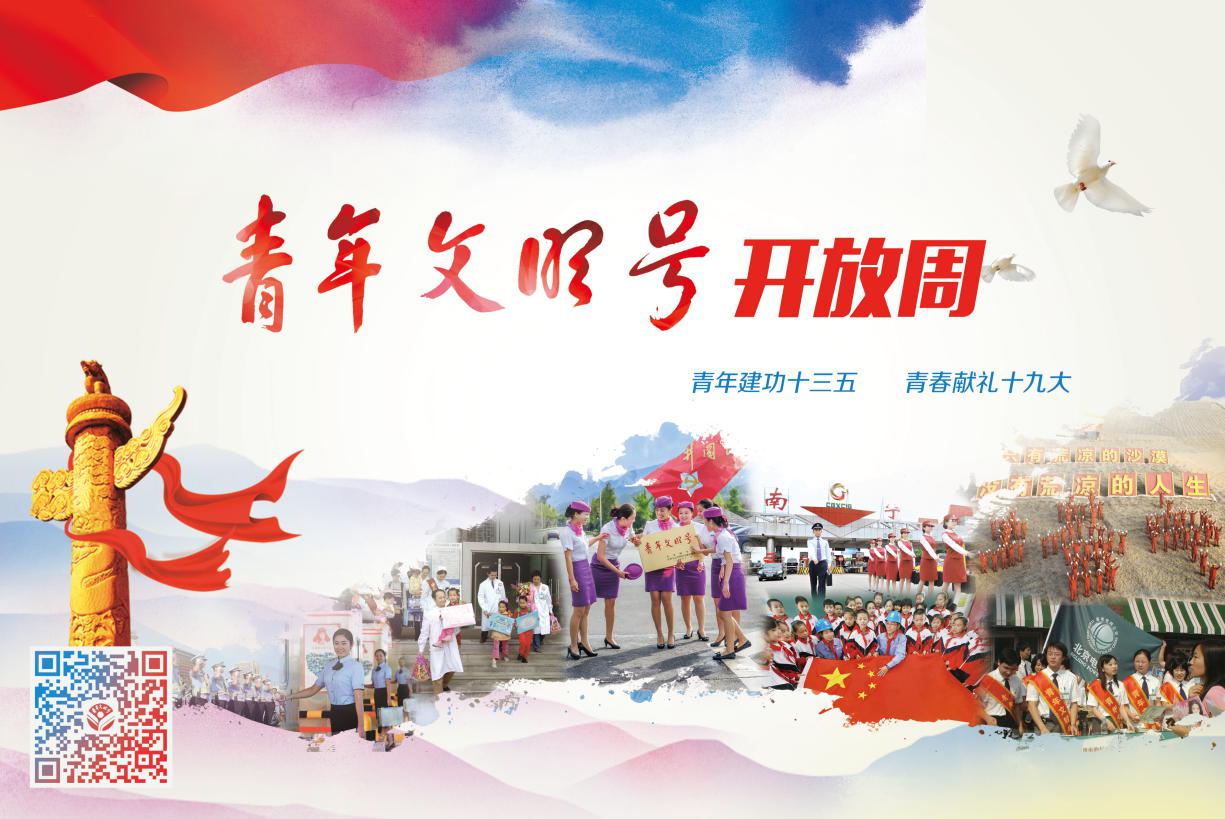 活动时间活动地点活动名称参加对象活动内容联系人联系方式6.26菊园老茶坊数字化工作室论坛区青年文明号代表、实验小学数字化课题组核心成员等1、主题报告，2、观看专题片。3、数字化走过的路。4、学生分享。5、专家点评。倪青189165629017月2日-10日星光灿烂的创efamily公众号推送微视频展播数据驱动教与学张遐蓉18217774864序号类别作品名称推报集体名称1微视频2……3微故事4……